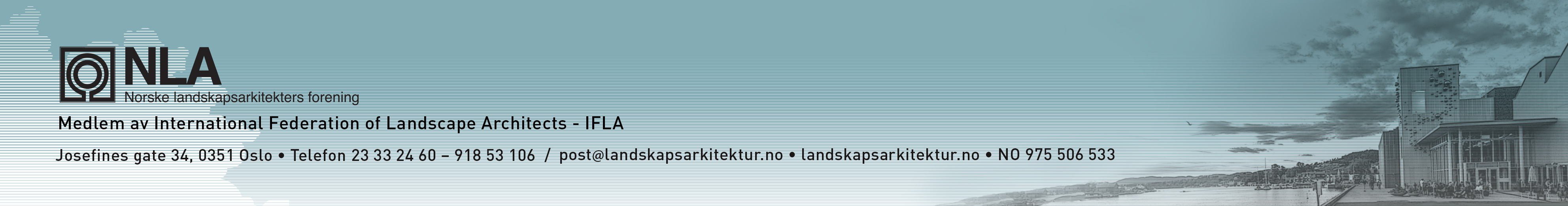 nominasjon til landskapsarkitekturprisen 2023	FRIST: Frist for å sende inn forslag: 20. mai 2023 til post@landskapsarkitektur.noProsjektnavnAnsvarlig kontor/avdelingOppdragsgiver/byggherrePROSJEKTFAKTABeliggenhet: kommune + fylkeHvis Oslo: oppgi navn på bydelenByggeår/ferdigstiltProsjektperiodeAreal/størrelseKostnad eks. mvaProsjektansvarlig Ansvarlig landskapsarkitektRådgivere/konsulenterEntreprenørAnleggsgartnerUnderleverandørerKunstnerArkitekt Priser i konkurranserFotografFagkategori/temaAnnetBESKRIVELSE Benytt feltet nedenfor:Maks 300 ord. Bestillers målsetting og planleggers visjon, arkitektoniske grep, miljø/klima-oppnåelse, økonomi og ikke minst hvordan en har klart å oppfylle disse målsettingene bør være her. Alle nivåer fra tidlig plan til realisering bør beskrives ut fra dette.BEGRUNNELSE Benytt feltet nedenfor:Maks 100 ord. Hvorfor bør akkurat dette prosjektet få prisen.FOTO, ILLUSTRASJONER
(maks 6-8 pr prosjekt)Middels oppløsning.Send gjerne med før- og etter-bilderPLANSKISSEViktig for å få oversikt